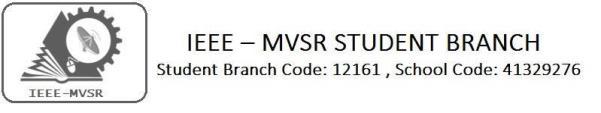 GENERAL BODY MEETING-CASSIEEE MVSR SB Circuits and Systems Society (CASS) has conducted its General body meet on 30th September 2019. The aim of the session was to plan the upcoming events.Student Branch Mentor:Dr. Atul Negi,Professor, School of CIS,University of Hyderabad.Student Branch Advisor:Mr. V. Ashwini Kumar, Assoc. Professor, IT Dept., MVSR Engineering College.PES Advisor:Dr. D. Hari Krishna,Assoc. Professor, EEE Dept.,MVSR Engineering College.Student Branch Executive Committee:R. Ramyasri	- ChairpersonK. Akshitha	- Vice ChairM. Shreya	- SecretaryK. Vinay Kumar	- Joint SecretaryV. Vineeth	- TreasurerComputer Society:S. Sai Teja	- ChairG. Suradhya	- Vice ChairM. VamsiKrishna	- SecretaryA. Phani Sahasra	- Joint SecretaryV. Manikanta- TreasurerCircuits and Systems Society:D.Siddartha		-ChairK.Jaideep		-Vice ChairD.V.B Parthiv	-SecretaryD.Venkat		-Joint SecretaryP.Shravya		-Treasurer          WIE Student Branch Advisor:Mrs. Dr. G. Kanaka Durga,Principal,MVSR Engineering College.Student Branch Counsellor:Dr. D. Hari Krishna,Assoc. Professor, EEE Dept.,MVSR Engineering College. CS Student Branch advisor:Mrs. B. SarithaAssoc. Professor, CSE Dept.,MVSR Engineering CollegeCASS Student Branch Advisor:Mrs. S. ArunaAsst. Professor, ECE Dept.,MVSR Engineering College.WIE Affinity Group:A. Sai Pratyusha	- ChairmanM. Shresta	- Vice Chair          N. Sahithya- SecretaryL. Ruthvika- Joint SecretaryR. Ruchitha - TreasurerPower Energy Society:E. PavanKumar	- Chair       Jayasree k	- Vice Chair       N. Avinash	- Secretary       B.Nikita Reddy	- Joint Secretary       S. Satvika	- TreasurerOperating Committees:P. Varun Kumar-Operating committee HeadCh. Jinesh- Publicity CommitteeM.V.S.S.S.R Sahith-Membership CommitteeHemish& Y. Sai Sameer - Design CommitteeM. Sai Sri Teja- Program CommitteeSession details:Date    : 30th September, 2019.Time   : 10:30am – 12:30pm.Venue: M.E Lab, ECE department, MVSR Engineering College.No. of attendees: 15The session began with a brief introduction regarding the planning and necessity of activities to be conducted in the near future. The time required to plan an event and the necessary actions to be taken to ensure quality and quantity.  The minutes of the meeting include deciding the types of events with various agendas, to conduct a PDP in the next week or 10 days. It was also planned to actively advice juniors about the benefits and advantages of these workshops and events and to have them participate actively in the upcoming events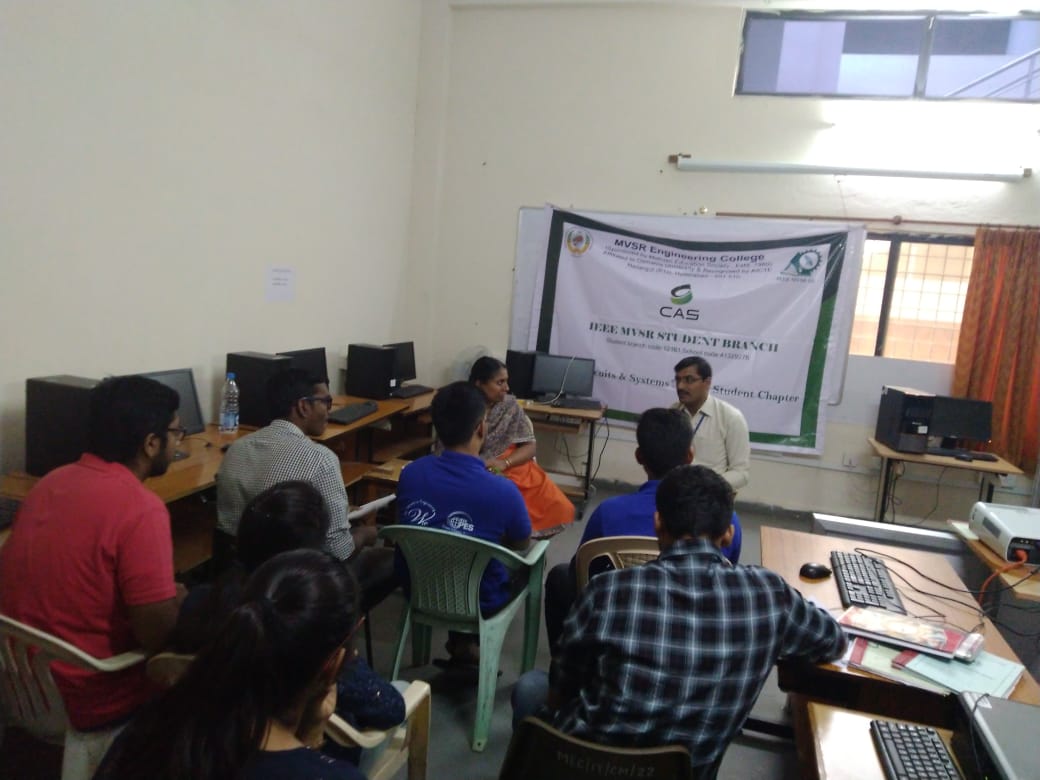 Dr. D. Hari Krishna student branch counsellor addressing the gathering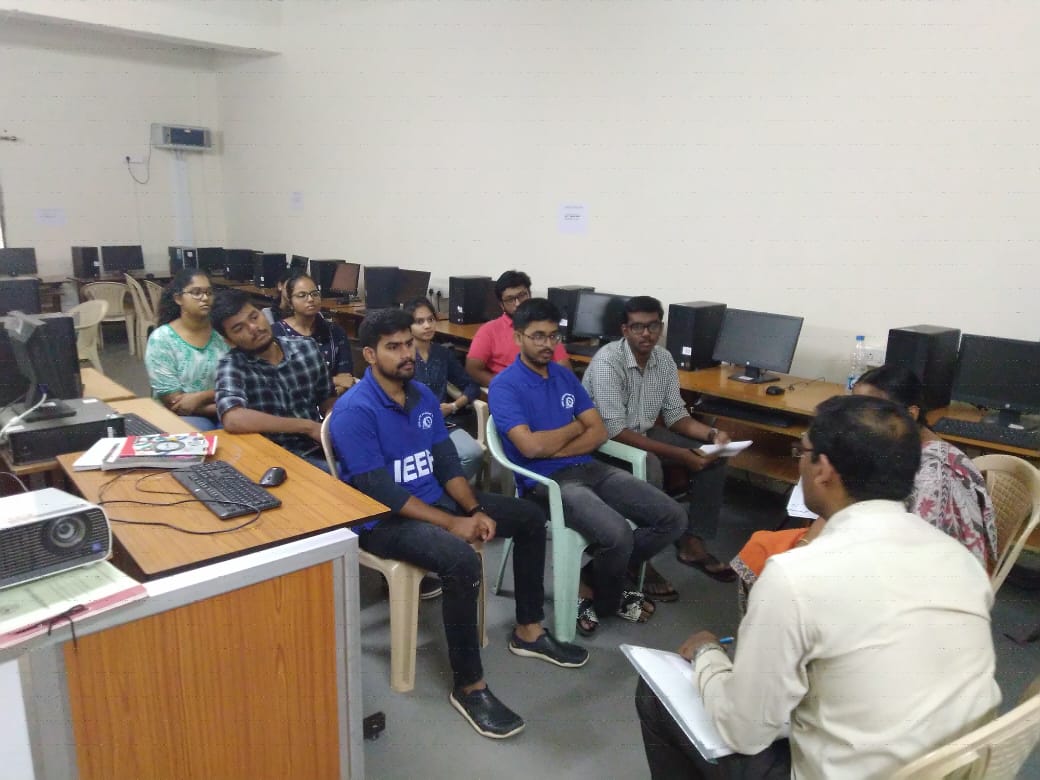 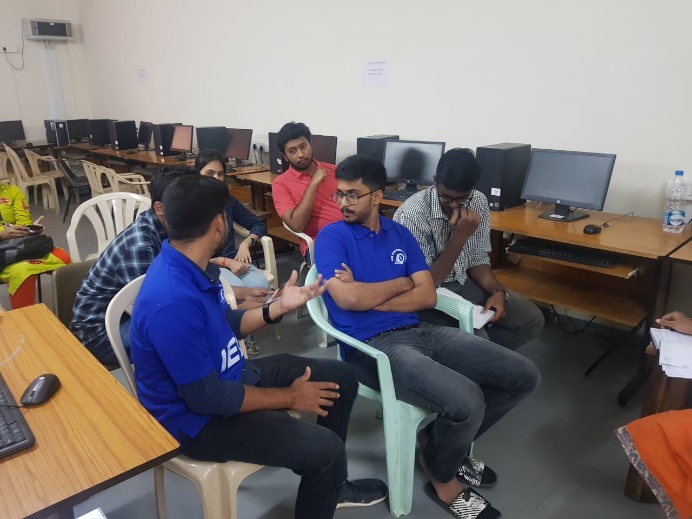 Workshop and event proposals:Conducting PDP (Cadence tools) in one weekIOT/ML workshopTechnical talk in OctoberTechnovanza plans for next semester10th IEEE day event organization- Event on “Awareness on IEEE”Organization of a mentor/mentee programConducting interviews for prospective Ex-Com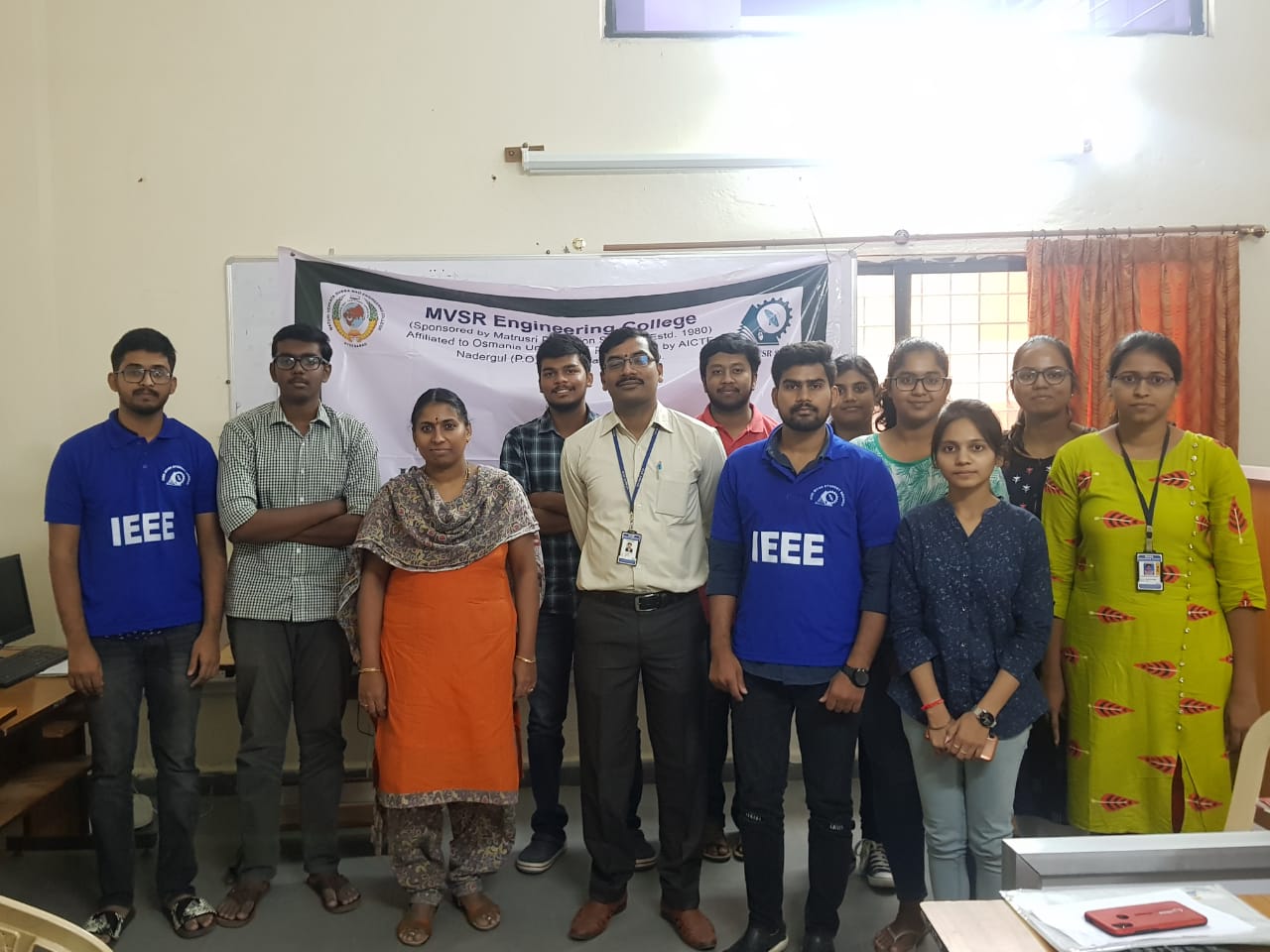 Group Photo of CASS Members.Reported by:IEEE MVSR SB.